МИНИСТЕРСТВО ОБРАЗОВАНИЯ И НАУКИ АМУРСКОЙ ОБЛАСТИ ГОСУДАРСТВЕННОЕ СПЕЦИАЛЬНОЕ (КОРРЕКЦИОННОЕ) ОБРАЗОВАТЕЛЬНОЕ АВТОНОМНОЕ УЧРЕЖДЕНИЕ АМУРСКОЙ ОБЛАСТИ ДЛЯ ОБУЧАЮЩИХСЯ ВОСПИТАННИКОВ С ОГРАНИЧЕННЫМИ ВОЗМОЖНОСТЯМИ ЗДОРОВЬЯ СПЕЦИАЛЬНАЯ (КОРРЕКЦИОННАЯ) ОБЩЕОБРАЗОВАТЕЛЬНАЯ ШКОЛА - ИНТЕРНАТ №10 г. БЕЛОГОРСК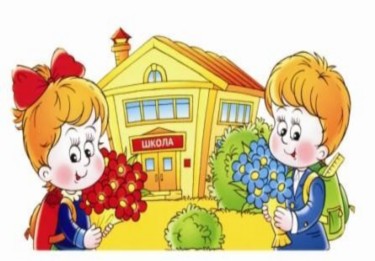 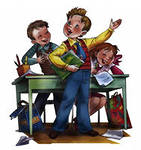 	Д.В.КалугинаБелогорск 2013г.К В Н«Юный эрудит»Цель: развитие познавательных интересов и эрудиции учащихся.Задачи: 1. воспитывать чувство сплочённости детского коллектива;              2. научить ребят мыслить конструктивно, размышлять над                   проблемой;              3. коррегировать развитие основных мыслительных операций.- Дорогие мальчики и девочки! Приглашаю вас принять участие в нашем КВНе. Кто знает, что такое КВН?(ответы детей.)- Верно, КВН – это клуб весёлых и находчивых. Тема нашего КВНа «Юный эрудит». И вот сегодня проверим ваши знания и посмотрим, кто же у нас самый весёлый и находчивый.Разминка «Мир вокруг нас»1 частьКакой зверёк живёт в воде, строит плотины? (Бобёр)Какое растение называют «водной красавицей»? (Кувшинка)Откуда родом сибирские кошки? (Из Сибири)Какие жучки носят название того месяца, в котором появляются? (Майские)Что случается с пчелой, когда она ужалит? (Она гибнет)На мне люди ездят и возят поклажу. В пустыне безводной могу я идти? (Верблюд)2 часть1) Какие города носят название рек? (Москва, Вологда, Воронеж, Зея)2) Какие вы знаете цветные моря? (Чёрное, Красное, Жёлтое, Мраморное)3) Какое озеро самое глубокое? (Байкал)4) Умеют ли слоны плавать? (Да)5) Растёт ли дерево зимой? (Нет, оно замирает)6) Листья каких деревьев осенью становятся красными? (Рябина, осина, клён)- Вы, ребята, молодцы, хороши вы – игроки. А теперь пришла пора, отдохнуть нам, детвора.Слова – близнецыНеобходимо указать 2 значения этого слова.ЛукГрушаМолнияЛистКосаКлючГусеницаБаранкаВерю – не верю(работа жюри)Шагай по стрелкам и собирай буквы. Должно получиться слово! (см. приложение)РазминкаИгра с залом «Это я…»Кто пришел сегодня в класс, с опозданием на час…?Кто не плачет и не тужит, а со спортом тесно дружит?У кого такие руки, что сбежали даже брюки?Старших чтит и уважает, малышей не обижает?У кого в тетрадях двойки, дома ждёт головомойка?Кто играет и поёт, с нами весело живёт?Конкурс «Вопросики»(конкурс капитанов)Вопросы задаются поочерёдно, за каждый правильный ответ – 1 балл.Что общего между деревьями и винтовкой? (Ствол.)Почему копьё и щит – не разлучные друзья и враги? (Они всегда вместе, но при этом щит – защищает, копьё – поражает.)Чьи это слова: «Тяжело в учении – легко в бою»? (А. Суворова.)Чьи это слова: «Кто с мечом к нам придёт, от меча и погибнет»? (А. Невский.)Как называется подросток на судне, изучающий морское дело и готовящийся стать матросом? (Юнга.)Как называются наплечные знаки в русской армии и флоте? (Погоны, эполеты.)- Наш следующий конкурс – «Загадки о цветах»Я в зимнем саду                                 2. Он жёлтым распускается,Целый день проведу.                             А после цветенья сдувается.Захвачу акварельные краски.               Девочки знают и мальчики,Нарисую… (анютины глазки).             Как хороши… (одуванчики)Нам каждому весенняя                     4. Так маленького Васю называютПрирода дорога.                                     И те цветы, что в поле собирают. Ручьями растекаются                                (Василёк)Холодные снега.От снега очищаютсяИ хвоя, и валежник.И первым появляетсяВ проталине…(подснежник)5. Он не шипит, хотя больно кусается.    Тогда почему же он так называется? (Шиповник)Белые звоночкиУ меня в садочке,На зелёном стебелькеПрячутся в тенёчке. (Ландыши.)- За время обучения в школе вы получили уже много знаний о птицах, наших друзьях. И вот сегодня проверим ваши знания. И посмотрим, кто же у нас самый весёлый и находчивый.«Загадки о птицах»В серой шубке перьевой,И в морозы он герой,Скачет, на лету резвится,Не орёл, а всё же птица? (Воробей.)Окраской – сероватая,Повадкой – вороватая,Крикунья хрипловатая,Известная персона.Кто она? (Ворона.)Он по-рабочему одетУдобно, просто, ловко,На нём малиновый беретИ пёстрая спецовка. (Дятел)Гнездо своё он в поле вьёт,Где тянутся растенья.Его и песни, и полётВошли в стихотворенья. (Жаворонок.)Кто там прыгает, шуршит,Клювом шишки потрошит?Голоском речистым, чистым:- Клё! Клё! Клё! – поёт со свистом.Кто эта птица? (Клёст.)6.  В зимний день среди ветвейСтол накрыт для гостей. (Кормушка.)     7.Никогда не строит для себя гнезда,Соседкам яйца оставляетИ о птенцах не вспоминает. (Кукушка.)Угадайте, что за птица –Тёмненькая невеличка?Беленькая с живота,И как будто два хвоста. (Ласточка.)Интеллектуально-спортивный брейн-рингКаждая команда по очереди отвечает на 5 вопросов (в течение 10-15 с).Вопросы для 1-й командыНазовите 5 отечественных футбольных команд. («Спартак», «Торпедо», «Динамо», «ЦСК», «Локомотив» и др.)Перечислите 3 вида спортивных игр с мячом. (Волейбол, футбол, баскетбол, гандбол…)Назовите родину олимпийских игр. (Греция.)Назовите 5 видов зимнего спорта с участием женщин. (Фигурное катание, конькобежный спорт, лыжные гонки, биатлон, слалом…)Какие виды спорта включены в современное пятиборье? (Верховая езда, плавание, фехтование, кросс, стрельба.)Вопросы для 2-й командыНазовите 5 отечественных хоккейных команд. («Спартак», «СКА», «Динамо», «ЦСК», «Крылья советов» и др.)Назовите водную спортивную игру с мячом. (Водное поло.)Назовите спортивную игру, родиной которой является Россия. (Лапта.)Назовите 5 видов летнего спорта с участием женщин. (Лёгкая атлетика, гимнастика, велоспорт, плавание, гребля, синхронное плавание…)Какая спортивная игра требует в большей степени не физической подготовки, а умственной? (Шахматы.)- Наш КВН подошёл к концу.  (Подведение итогов. Награждение медалями команд. Вручение призов капитанам и самым активным участникам.)